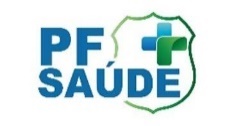 SOLICITAÇÃO DE REEMBOLSOSOLICITAÇÃO DE REEMBOLSOSOLICITAÇÃO DE REEMBOLSOSOLICITAÇÃO DE REEMBOLSOSOLICITAÇÃO DE REEMBOLSOSOLICITAÇÃO DE REEMBOLSOSOLICITAÇÃO DE REEMBOLSOSOLICITAÇÃO DE REEMBOLSOSOLICITAÇÃO DE REEMBOLSOIDENTIFICAÇÃO DO(A) TITULARIDENTIFICAÇÃO DO(A) TITULARIDENTIFICAÇÃO DO(A) TITULARIDENTIFICAÇÃO DO(A) TITULARIDENTIFICAÇÃO DO(A) TITULARIDENTIFICAÇÃO DO(A) TITULARIDENTIFICAÇÃO DO(A) TITULARIDENTIFICAÇÃO DO(A) TITULARIDENTIFICAÇÃO DO(A) TITULARIDENTIFICAÇÃO DO(A) TITULARIDENTIFICAÇÃO DO(A) TITULARIDENTIFICAÇÃO DO(A) TITULARIDENTIFICAÇÃO DO(A) TITULARNome do titular:Nome do titular:Nome do titular:E-mail:E-mail:CPF:Lotação:Matrícula:Matrícula:Telefone:Telefone:Nomes dos beneficiários atendidos ou submetidos ao tratamentoNomes dos beneficiários atendidos ou submetidos ao tratamentoNomes dos beneficiários atendidos ou submetidos ao tratamentoNomes dos beneficiários atendidos ou submetidos ao tratamentoNomes dos beneficiários atendidos ou submetidos ao tratamentoNomes dos beneficiários atendidos ou submetidos ao tratamentoNomes dos beneficiários atendidos ou submetidos ao tratamentoNomes dos beneficiários atendidos ou submetidos ao tratamentoNomes dos beneficiários atendidos ou submetidos ao tratamentoNomes dos beneficiários atendidos ou submetidos ao tratamentoParentescoParentescoParentesco Titular                Dependente                Pensionista Titular                Dependente                Pensionista Titular                Dependente                Pensionista Titular                Dependente                Pensionista Titular                Dependente                Pensionista Titular                Dependente                Pensionista Titular                Dependente                Pensionista Titular                Dependente                Pensionista Titular                Dependente                Pensionista Titular                Dependente                PensionistaParentescoParentescoParentescoDADOS DO PRESTADOR DE SERVIÇODADOS DO PRESTADOR DE SERVIÇODADOS DO PRESTADOR DE SERVIÇODADOS DO PRESTADOR DE SERVIÇODADOS DO PRESTADOR DE SERVIÇODADOS DO PRESTADOR DE SERVIÇODADOS DO PRESTADOR DE SERVIÇODADOS DO PRESTADOR DE SERVIÇODADOS DO PRESTADOR DE SERVIÇODADOS DO PRESTADOR DE SERVIÇODADOS DO PRESTADOR DE SERVIÇODADOS DO PRESTADOR DE SERVIÇODADOS DO PRESTADOR DE SERVIÇONome do Profissional / Razão SocialNome do Profissional / Razão SocialNome do Profissional / Razão SocialNome do Profissional / Razão SocialNome do Profissional / Razão SocialCPF ou CNPJCPF ou CNPJCPF ou CNPJCPF ou CNPJData do Recibo / NFData do Recibo / NFData do Recibo / NFValor do Recibo / NFATESTO A PRESTAÇÃO DO(S) SERVIÇO(S) E SOLICITO O REEMBOLSO DA(S) DESPESA(S) ACIMA DISCRIMINADAS(S) DE ACORDO COM O REGULAMENTO GERAL DO PF SAÚDE.ATESTO A PRESTAÇÃO DO(S) SERVIÇO(S) E SOLICITO O REEMBOLSO DA(S) DESPESA(S) ACIMA DISCRIMINADAS(S) DE ACORDO COM O REGULAMENTO GERAL DO PF SAÚDE.ATESTO A PRESTAÇÃO DO(S) SERVIÇO(S) E SOLICITO O REEMBOLSO DA(S) DESPESA(S) ACIMA DISCRIMINADAS(S) DE ACORDO COM O REGULAMENTO GERAL DO PF SAÚDE.ATESTO A PRESTAÇÃO DO(S) SERVIÇO(S) E SOLICITO O REEMBOLSO DA(S) DESPESA(S) ACIMA DISCRIMINADAS(S) DE ACORDO COM O REGULAMENTO GERAL DO PF SAÚDE.ATESTO A PRESTAÇÃO DO(S) SERVIÇO(S) E SOLICITO O REEMBOLSO DA(S) DESPESA(S) ACIMA DISCRIMINADAS(S) DE ACORDO COM O REGULAMENTO GERAL DO PF SAÚDE.ATESTO A PRESTAÇÃO DO(S) SERVIÇO(S) E SOLICITO O REEMBOLSO DA(S) DESPESA(S) ACIMA DISCRIMINADAS(S) DE ACORDO COM O REGULAMENTO GERAL DO PF SAÚDE.ATESTO A PRESTAÇÃO DO(S) SERVIÇO(S) E SOLICITO O REEMBOLSO DA(S) DESPESA(S) ACIMA DISCRIMINADAS(S) DE ACORDO COM O REGULAMENTO GERAL DO PF SAÚDE.ATESTO A PRESTAÇÃO DO(S) SERVIÇO(S) E SOLICITO O REEMBOLSO DA(S) DESPESA(S) ACIMA DISCRIMINADAS(S) DE ACORDO COM O REGULAMENTO GERAL DO PF SAÚDE.ATESTO A PRESTAÇÃO DO(S) SERVIÇO(S) E SOLICITO O REEMBOLSO DA(S) DESPESA(S) ACIMA DISCRIMINADAS(S) DE ACORDO COM O REGULAMENTO GERAL DO PF SAÚDE.ATESTO A PRESTAÇÃO DO(S) SERVIÇO(S) E SOLICITO O REEMBOLSO DA(S) DESPESA(S) ACIMA DISCRIMINADAS(S) DE ACORDO COM O REGULAMENTO GERAL DO PF SAÚDE.ATESTO A PRESTAÇÃO DO(S) SERVIÇO(S) E SOLICITO O REEMBOLSO DA(S) DESPESA(S) ACIMA DISCRIMINADAS(S) DE ACORDO COM O REGULAMENTO GERAL DO PF SAÚDE.ATESTO A PRESTAÇÃO DO(S) SERVIÇO(S) E SOLICITO O REEMBOLSO DA(S) DESPESA(S) ACIMA DISCRIMINADAS(S) DE ACORDO COM O REGULAMENTO GERAL DO PF SAÚDE.ATESTO A PRESTAÇÃO DO(S) SERVIÇO(S) E SOLICITO O REEMBOLSO DA(S) DESPESA(S) ACIMA DISCRIMINADAS(S) DE ACORDO COM O REGULAMENTO GERAL DO PF SAÚDE._________________________Assinatura_________________________Assinatura_________________________Assinatura_________________________Assinatura_________________________Assinatura_________________________Assinatura Local         /       Data Local         /       Data Local         /       Data Local         /       Data Local         /       Data Local         /       Data Local         /       Data_________________________Assinatura_________________________Assinatura_________________________Assinatura_________________________Assinatura_________________________Assinatura_________________________Assinatura